 D.R. Campbell Merit Award Sample Nomination Package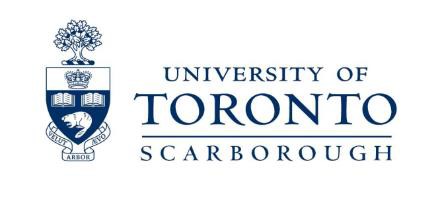 *Please see the checklist below to ensure that your Nomination Package includes all the required documents for your submission.Please see below for sample letters for the nomination package for the 
D.R. Campbell Merit AwardSAMPLE: NOMINATION LETTER[Date]Re: Nomination of NAME OF NOMINEE for the NAME OF AWARD Dear Selection Committee,I am very pleased to nominate my colleague [Name of Nominee] for this year's [Name of Award].  Although [Name of Nominee] has been with us for X years it is already more than evident that she/he/they meet(s) and exceed(s) the characteristics identified as exemplary of this award. [Name of Nominee] has already had a very positive impact in our department as well as on the campus as a whole and I am very confident that as her/his/their career progresses, she/he/they will play a very significant role for the university.I'll highlight just a couple of ways that [Name of Nominee] exemplifies the characteristics of [Name of Award].Please provide concrete examples of the nominee’s characteristics for the award.When she/he/they assumed the new role of [Title of Nominee], she/he/they took on a very challenging mandate to professionalize the expectations of the office. In her/his/their time thus far she/he/they has succeeded in placing us on very positive footing, and in the process has won the respect and confidence of the staff in her/his/their department, most of whom are more senior, as well as senior administration and faculty on campus. Her/his/their personal leadership style combines a very high level of professional credibility with genuine human decency and empathy. 	She/he/they has/have also been highly supportive of her/his/their team's professional development and success. As a result, she/he/they are highly energized and motivated about their ability to contribute to the success of the campus and our students.	I would be very pleased to see [Name of Nominee] be recognized with the [Name of Award].Sincerely, [Name of Nominator] [Title of Nominator][Department of Nominator]SAMPLE: LETTER OF SUPPORT[Date]Re: Letter of Support for the Nomination of NAME OF NOMINEE for the NAME OF AWARDDear Selection Committee,It is with great pleasure that I write this letter of support for [Name of Nominee] to be considered for the [Name of Award]. In the last X years, I have closely worked with [Name of Nominee] on several initiatives to gain efficiencies between our departments/portfolios with the overall aim to improve the student experience.Through close collaborations with [Name of Nominee], I can vouch for the following three leadership qualities:Please provide concrete examples of the nominee’s characteristics for the award.Her/his/their devotion and determination to collaborate among departments within UTSC, along with the other campuses and broader University, to increase efficiencies and provide a consistent student experience. [Name of Nominee] recently organized a tri-campus meeting of administrative staff from various departments to identify areas of improvement and to build relationships among colleagues from the other two campuses.Her/his/their ability to effectively motivate her/time team and increase efficiencies within their respective department.Her/his/their ability and willingness to change with the focus on improvement.The above qualities are accomplished by [Name of Nominee] with a high degree of professionalism and with the goal of how to best serve students. These goals resonate with me and is one of the reasons why I enjoy working with [Name of Nominee] and continue to do so.She/he/they exhibit(s) many leadership qualities, including a strong business acumen and understanding of policies and procedures, a result focused demeanor, and the ability to inspire others around her/him/them.If I can be of any further assistance, please feel free to contact me at any time.Sincerely,[Name of Supporter] [Title of Supporter][Department of Supporter]SAMPLE: LETTER OF SUPPORT[Date]Re: Letter of Support for the Nomination of NAME OF NOMINEE for the NAME OF AWARDDear Selection Committee,It is with great pleasure that I write this letter of support for [Name of Nominee] to be considered for the [Name of Award]. In the last X years, I have closely worked with [Name of Nominee] on several initiatives to gain efficiencies between our departments/portfolios with the overall aim to improve the student experience.Through close collaborations with [Name of Nominee], I can vouch for the following three leadership qualities:Please provide concrete examples of the nominee’s characteristics for the award.Her/his/their devotion and determination to collaborate among departments within UTSC, along with the other campuses and broader University, to increase efficiencies and provide a consistent student experience. [Name of Nominee] recently organized a tri-campus meeting of administrative staff from various departments to identify areas of improvement and to build relationships among colleagues from the other two campuses.Her/his/their ability to effectively motivate her/time team and increase efficiencies within their respective department.Her/his/their ability and willingness to change with the focus on improvement.The above qualities are accomplished by [Name of Nominee] with a high degree of professionalism and with the goal of how to best serve students. These goals resonate with me and is one of the reasons why I enjoy working with [Name of Nominee] and continue to do so.She/he/they exhibit(s) many leadership qualities, including a strong business acumen and understanding of policies and procedures, a result focused demeanor, and the ability to inspire others around her/him/them.If I can be of any further assistance, please feel free to contact me at any time.Sincerely,[Name of Supporter] [Title of Supporter][Department of Supporter]A complete nomination package consists of one submission on the corresponding Awards website that contains ALL of the following:A complete nomination package consists of one submission on the corresponding Awards website that contains ALL of the following:A complete nomination package consists of one submission on the corresponding Awards website that contains ALL of the following:A complete nomination package consists of one submission on the corresponding Awards website that contains ALL of the following:A complete nomination package consists of one submission on the corresponding Awards website that contains ALL of the following:Only One nomination letter written by a UTSC staff, faculty, student, alumni or a member of Campus Council and its committees.Only One nomination letter written by a UTSC staff, faculty, student, alumni or a member of Campus Council and its committees.Only One nomination letter written by a UTSC staff, faculty, student, alumni or a member of Campus Council and its committees.The nomination must outline the specific contributions of the nominee that coincide with the criteria as well as detail the actions and impact of the nominee’s contribution.The nomination must outline the specific contributions of the nominee that coincide with the criteria as well as detail the actions and impact of the nominee’s contribution.Must not exceed 250 words.Must not exceed 250 words.Must be double spaced and in font size 12 pt.Must be double spaced and in font size 12 pt.The nomination letter must be submitted by uploading the file under “Nomination Letter” on the corresponding submission page on the Awards website.The nomination letter must be submitted by uploading the file under “Nomination Letter” on the corresponding submission page on the Awards website.Only Two letters of support total from students, staff, faculty or alumniOnly Two letters of support total from students, staff, faculty or alumniOnly Two letters of support total from students, staff, faculty or alumniLetters of support should provide concrete examples of the nominee’s influence and/or impactLetters of support should provide concrete examples of the nominee’s influence and/or impactMust not exceed 250 words.Must not exceed 250 words.Must be double spaced and in font size 12 pt.Must be double spaced and in font size 12 pt.Letters must be submitted by uploading the file under “Letter of Support” on the corresponding submission page on the Awards website.Letters must be submitted by uploading the file under “Letter of Support” on the corresponding submission page on the Awards website.This is not a self-nomination package*Packages that contain a nomination letter written by the nominee, or a package submitted by the nominee constitute a self-nominationThis is not a self-nomination package*Packages that contain a nomination letter written by the nominee, or a package submitted by the nominee constitute a self-nominationThis is not a self-nomination package*Packages that contain a nomination letter written by the nominee, or a package submitted by the nominee constitute a self-nomination